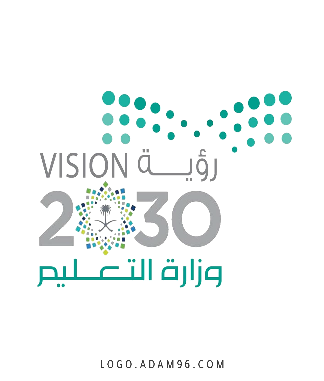 أسئلة منتصف الفصل الدراسي الأول لعام الدراسي 1445هـالسؤال الأول:(أ) اكتب المصطلح العلمي المناسب أمام كل تعريف:(ب) اختار الإجابة الصحيحة لكل فقرة من الفقرات التالية:السؤال الثاني: (ب) حلّ المسائل التي أمامك مراعي كتابة (المعطيات – المطلوب – القانون والوحدة)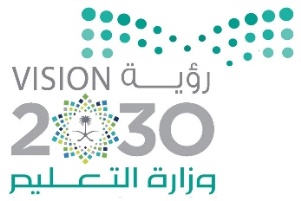 اختبار اعمال السنه للصف الاول متوسطالسؤال الأول:أ- اختاري الإجابة الصحيحة في كلاً مما يلي:السؤال الثاني: اقرني بين المفاهيم العلميه ومدلولاته السؤال الثالث: ضعي علامة (   ) او (   ) امام العبارات التالية: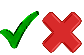 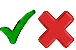 انتهت الاسئلة دعواتي لكن بالتوفيق والنجاح اسم الطالبـ/ـــة :..............................................طريقة لتعلم المزيد حول العالم الطبيعي...........................................................محاكاة لشيء ما أو حدث ما، ويستخدم كأداة لفهم العالم الطبيعي...........................................................التغير في السرعة المتجهة مقسومًا على الزمن...........................................................الميل إلى مقاومة إحداث تغيير في حركة الجسم...........................................................معلومات يتم تجميعها أثناء البحث العلمي من خلال الملاحظات...........................................................1- محاولة لتفسير سلوك أو نمط معين تم ملاحظته مرارًا في العالم الطبيعي:1- محاولة لتفسير سلوك أو نمط معين تم ملاحظته مرارًا في العالم الطبيعي:1- محاولة لتفسير سلوك أو نمط معين تم ملاحظته مرارًا في العالم الطبيعي:النظرية العلميةالقانون العلميالفرضية العلمية2- علم يهتم بدراسة المادة والطاقة؟2- علم يهتم بدراسة المادة والطاقة؟2- علم يهتم بدراسة المادة والطاقة؟علم الأحياءالعلوم الطبيعيةعلم الأرض والفضاء3- عوامل يتم ضبطها أثناء التجربة ولا تتغير تسمى؟3- عوامل يتم ضبطها أثناء التجربة ولا تتغير تسمى؟3- عوامل يتم ضبطها أثناء التجربة ولا تتغير تسمى؟المتغير المستقلالمتغير التابعالثوابت4- نموذج الكرة الأرضية يعد مثالًا على النماذج...4- نموذج الكرة الأرضية يعد مثالًا على النماذج...4- نموذج الكرة الأرضية يعد مثالًا على النماذج...الفكريةالحاسوبيةالمادية5- سرعة الجسم عند لحظة زمنية معينة تسمى؟5- سرعة الجسم عند لحظة زمنية معينة تسمى؟5- سرعة الجسم عند لحظة زمنية معينة تسمى؟السرعة المتوسطةالسرعة اللحظيةالسرعة المتجهةالسؤال الثاني: (أ) ضع علامة صح أمام العبارة الصحيحة و علامة خطأ أمام العبارة الخاطئة:السؤال الثاني: (أ) ضع علامة صح أمام العبارة الصحيحة و علامة خطأ أمام العبارة الخاطئة:1- اتجاه قوة الاحتكاك عكس اتجاه الحركة.(              )2- كلما زادت كتلة الجسم قل قصوره الذاتي.(              )3- عندما تكون السرعة ثابتة فإن التسارع يكون صفر.(              )4- السطوح الملساء تزيد من قوة الاحتكاك.(              )5- وحدة التسارع هي م / ث2.(              )6- إذا أثرت قوتان في المقدار متعاكستان في الاتجاه فإن القوة المحصلة تكون صفر.(              )تقطع طائرة 1500 كم في 3 ساعات. احسبي سرعتها المتوسطة؟تقطع طائرة 1500 كم في 3 ساعات. احسبي سرعتها المتوسطة؟تقطع طائرة 1500 كم في 3 ساعات. احسبي سرعتها المتوسطة؟المعطياتالمطلوبالقانون والوحدةإذا دفعت صندوق كتلته 20 كجم بقوة 40 نيوتن فما تسارع الصندوق؟إذا دفعت صندوق كتلته 20 كجم بقوة 40 نيوتن فما تسارع الصندوق؟إذا دفعت صندوق كتلته 20 كجم بقوة 40 نيوتن فما تسارع الصندوق؟المعطياتالمطلوبالقانون والوحدة اسم الطالبة : ..........................................                         رقم الجلوس : ............ يعد نموذج الكرة الأرضية مثالاً على نموذج:يعد نموذج الكرة الأرضية مثالاً على نموذج:يعد نموذج الكرة الأرضية مثالاً على نموذج:يعد نموذج الكرة الأرضية مثالاً على نموذج:يعد نموذج الكرة الأرضية مثالاً على نموذج:يعد نموذج الكرة الأرضية مثالاً على نموذج:يعد نموذج الكرة الأرضية مثالاً على نموذج:يعد نموذج الكرة الأرضية مثالاً على نموذج:أفكريبحاسوبيجـماديدعقليأي مما يأتي يمكن أن يفسر حدثاً في العالم الطبيعي:أي مما يأتي يمكن أن يفسر حدثاً في العالم الطبيعي:أي مما يأتي يمكن أن يفسر حدثاً في العالم الطبيعي:أي مما يأتي يمكن أن يفسر حدثاً في العالم الطبيعي:أي مما يأتي يمكن أن يفسر حدثاً في العالم الطبيعي:أي مما يأتي يمكن أن يفسر حدثاً في العالم الطبيعي:أي مما يأتي يمكن أن يفسر حدثاً في العالم الطبيعي:أي مما يأتي يمكن أن يفسر حدثاً في العالم الطبيعي:أنظرية علميةبقانون علميجـتقنيةدتجربة علميةعلم يهتم بدراسة المخلوقات الحية هو:علم يهتم بدراسة المخلوقات الحية هو:علم يهتم بدراسة المخلوقات الحية هو:علم يهتم بدراسة المخلوقات الحية هو:علم يهتم بدراسة المخلوقات الحية هو:علم يهتم بدراسة المخلوقات الحية هو:علم يهتم بدراسة المخلوقات الحية هو:علم يهتم بدراسة المخلوقات الحية هو:أ الفيزياءبالكيمياءجـالأرضدالأحياءتخمين لجواب أو تفسير منطقي محتمل يعتمد على المعرفة والملاحظة:تخمين لجواب أو تفسير منطقي محتمل يعتمد على المعرفة والملاحظة:تخمين لجواب أو تفسير منطقي محتمل يعتمد على المعرفة والملاحظة:تخمين لجواب أو تفسير منطقي محتمل يعتمد على المعرفة والملاحظة:تخمين لجواب أو تفسير منطقي محتمل يعتمد على المعرفة والملاحظة:تخمين لجواب أو تفسير منطقي محتمل يعتمد على المعرفة والملاحظة:تخمين لجواب أو تفسير منطقي محتمل يعتمد على المعرفة والملاحظة:تخمين لجواب أو تفسير منطقي محتمل يعتمد على المعرفة والملاحظة:أبحثبفرضيةجـنمذجةداستدلاليقوم الباحث بتغييره اثناء التجربة العامل:يقوم الباحث بتغييره اثناء التجربة العامل:يقوم الباحث بتغييره اثناء التجربة العامل:يقوم الباحث بتغييره اثناء التجربة العامل:يقوم الباحث بتغييره اثناء التجربة العامل:يقوم الباحث بتغييره اثناء التجربة العامل:يقوم الباحث بتغييره اثناء التجربة العامل:يقوم الباحث بتغييره اثناء التجربة العامل:أالتابعبالمستقلجـالثابتدالضابطماذا تفعلي إذا كانت نتائج تجربتك لا تدعم فرضيتك:ماذا تفعلي إذا كانت نتائج تجربتك لا تدعم فرضيتك:ماذا تفعلي إذا كانت نتائج تجربتك لا تدعم فرضيتك:ماذا تفعلي إذا كانت نتائج تجربتك لا تدعم فرضيتك:ماذا تفعلي إذا كانت نتائج تجربتك لا تدعم فرضيتك:ماذا تفعلي إذا كانت نتائج تجربتك لا تدعم فرضيتك:ماذا تفعلي إذا كانت نتائج تجربتك لا تدعم فرضيتك:ماذا تفعلي إذا كانت نتائج تجربتك لا تدعم فرضيتك:ألا أعمل شيءبأعيد التجربةجـأغير الفرضيةدأغير بيانات التجربةيتم تكرار التجارب العلمية بغرض:يتم تكرار التجارب العلمية بغرض:يتم تكرار التجارب العلمية بغرض:يتم تكرار التجارب العلمية بغرض:يتم تكرار التجارب العلمية بغرض:يتم تكرار التجارب العلمية بغرض:يتم تكرار التجارب العلمية بغرض:يتم تكرار التجارب العلمية بغرض:أتبسيطهابتأكيدهاجـتغيير الفرضيةدتحديد المشكلةاستخدام الحاسوب في عمل صورة ثلاثية الأبعاد لبناء معين يعتبر مثالاً على:استخدام الحاسوب في عمل صورة ثلاثية الأبعاد لبناء معين يعتبر مثالاً على:استخدام الحاسوب في عمل صورة ثلاثية الأبعاد لبناء معين يعتبر مثالاً على:استخدام الحاسوب في عمل صورة ثلاثية الأبعاد لبناء معين يعتبر مثالاً على:استخدام الحاسوب في عمل صورة ثلاثية الأبعاد لبناء معين يعتبر مثالاً على:استخدام الحاسوب في عمل صورة ثلاثية الأبعاد لبناء معين يعتبر مثالاً على:استخدام الحاسوب في عمل صورة ثلاثية الأبعاد لبناء معين يعتبر مثالاً على:استخدام الحاسوب في عمل صورة ثلاثية الأبعاد لبناء معين يعتبر مثالاً على:أنموذج بثابتجـفرضيةدمتغيرمن أمثلة النموذج الحاسوبي:من أمثلة النموذج الحاسوبي:من أمثلة النموذج الحاسوبي:من أمثلة النموذج الحاسوبي:من أمثلة النموذج الحاسوبي:من أمثلة النموذج الحاسوبي:من أمثلة النموذج الحاسوبي:من أمثلة النموذج الحاسوبي:أالخليةبالتنبؤ بالطقسجـالطائرةدقانون اينشتاينلاختبار فرضية ما يقوم العالم بــ:لاختبار فرضية ما يقوم العالم بــ:لاختبار فرضية ما يقوم العالم بــ:لاختبار فرضية ما يقوم العالم بــ:لاختبار فرضية ما يقوم العالم بــ:لاختبار فرضية ما يقوم العالم بــ:لاختبار فرضية ما يقوم العالم بــ:لاختبار فرضية ما يقوم العالم بــ:أالملاحظةبالتجربةجـالتفسيردالاستنتاجالمفاهيم العلميةالمفاهيم العلميةالمدلولات العلميةالمدلولات العلمية(1)علم الفيزياء.(أ)طريقة لمعرفة المزيد حول العالم الطبيعي.(2)التفكير الناقد.(ب)يهتم بدراسة الطاقة والحركة وقدرتها على تغيير المادة.(3)النموذج.(جـ)يمكن لمسها ورؤيتها.(4)الاستدلال.(د)محاكاة لشيء ما أو حدث ما ويستخدم كأدة لفهم العالم الطبيعي.(5)النماذج المادية.(هـ)قاعدة تصف نمطاً أو سلوكاً معيناً في الطبيعة.(6)المتغيرات التابعة.(و)التوصل إلى استنتاجات بناء على المشاهدات السابقة.(7)العلوم.(ز)العوامل التي تتغير بسبب تغيير العوامل المستقلة.(8)القانون العلمي(حـ)هو التغير في السرعة مقسوماً على الزمن اللازم.(ط)الربط بين ما نعرفه من معلومات مع الحقائق الجديدة لتقرر إذا كانت توافق عليه أم لا.1تساعد النماذج على فهم الأشياء التي يصعب فهمها أو تصورها.2نموذج الطقس من النماذج الفكرية.3أحد أسباب استخدام النماذج المحافظة على الأرواح.4يعد نموذج الطائرة مثالاً على النماذج المادية.5البيانات هي معلومات يتم تجميعها أثناء البحث العلمي.